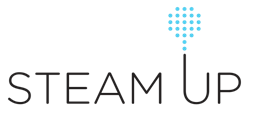 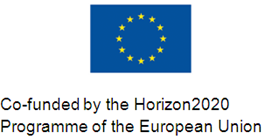 Registrační formulář na školení Parní hospodářství v průmysluZašlete e-mailem na adresu:Sarka.gerykova@enviros.cz Do pátku 8. září 2017Praha, úterý 19. září 20179:00 – 16:30 hENVIROS, s.r.o. Dykova 53/10, 101 00 Praha 10 – VinohradyOstrava, čtvrtek 21. září 20179:00 – 16:30 hSeveromoravský vzdělávací institutVratimovská 624/11, 718 00  Ostrava KunčičkyJménoPříjmeníTitulOrganizaceAdresaTelefone-mailZúčastní se školení v Praze                        /                            Ostravě